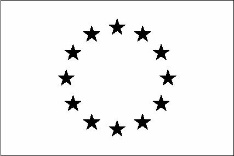 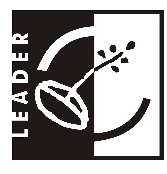 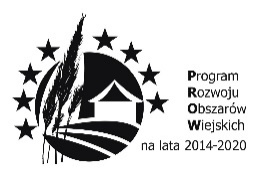 Europejski Fundusz Rolny na rzecz Rozwoju Obszarów Wiejskich: Europa inwestująca w obszary wiejskie Program Rozwoju Obszarów Wiejskich na lata 2014 - 2020Planowane do osiągnięcia w wyniku operacji cele ogólne, szczegółowe, przedsięwzięcia oraz zakładane do osiągnięcia wskaźnikiCel ogólny LSRCel ogólny LSRCel ogólny LSRCel ogólny LSRCel ogólny LSRCel ogólny LSRCel ogólny LSRIII. Włączenie i integrowanie społeczności lokalnych oraz podmiotów ekonomii społecznej wokół rozwoju własnych miejscowości w oparciu o zasoby, poprzez innowacyjność z poszanowaniem środowiska i klimatu  do 2020(23)r.III. Włączenie i integrowanie społeczności lokalnych oraz podmiotów ekonomii społecznej wokół rozwoju własnych miejscowości w oparciu o zasoby, poprzez innowacyjność z poszanowaniem środowiska i klimatu  do 2020(23)r.III. Włączenie i integrowanie społeczności lokalnych oraz podmiotów ekonomii społecznej wokół rozwoju własnych miejscowości w oparciu o zasoby, poprzez innowacyjność z poszanowaniem środowiska i klimatu  do 2020(23)r.III. Włączenie i integrowanie społeczności lokalnych oraz podmiotów ekonomii społecznej wokół rozwoju własnych miejscowości w oparciu o zasoby, poprzez innowacyjność z poszanowaniem środowiska i klimatu  do 2020(23)r.III. Włączenie i integrowanie społeczności lokalnych oraz podmiotów ekonomii społecznej wokół rozwoju własnych miejscowości w oparciu o zasoby, poprzez innowacyjność z poszanowaniem środowiska i klimatu  do 2020(23)r.III. Włączenie i integrowanie społeczności lokalnych oraz podmiotów ekonomii społecznej wokół rozwoju własnych miejscowości w oparciu o zasoby, poprzez innowacyjność z poszanowaniem środowiska i klimatu  do 2020(23)r.III. Włączenie i integrowanie społeczności lokalnych oraz podmiotów ekonomii społecznej wokół rozwoju własnych miejscowości w oparciu o zasoby, poprzez innowacyjność z poszanowaniem środowiska i klimatu  do 2020(23)r.Cel(e) szczegółowe LSRCel(e) szczegółowe LSRCel(e) szczegółowe LSRCel(e) szczegółowe LSRCel(e) szczegółowe LSRCel(e) szczegółowe LSRCel(e) szczegółowe LSR  III.1. Zwiększenie zaangażowania mieszkańców w rozwój obszaru, z wykorzystaniem rozwiązań innowacyjnych, z poszanowaniem środowiska i klimatu na obszarze LGD Partnerstwo Ducha Gór do 2020(23)r.    III.1. Zwiększenie zaangażowania mieszkańców w rozwój obszaru, z wykorzystaniem rozwiązań innowacyjnych, z poszanowaniem środowiska i klimatu na obszarze LGD Partnerstwo Ducha Gór do 2020(23)r.    III.1. Zwiększenie zaangażowania mieszkańców w rozwój obszaru, z wykorzystaniem rozwiązań innowacyjnych, z poszanowaniem środowiska i klimatu na obszarze LGD Partnerstwo Ducha Gór do 2020(23)r.    III.1. Zwiększenie zaangażowania mieszkańców w rozwój obszaru, z wykorzystaniem rozwiązań innowacyjnych, z poszanowaniem środowiska i klimatu na obszarze LGD Partnerstwo Ducha Gór do 2020(23)r.    III.1. Zwiększenie zaangażowania mieszkańców w rozwój obszaru, z wykorzystaniem rozwiązań innowacyjnych, z poszanowaniem środowiska i klimatu na obszarze LGD Partnerstwo Ducha Gór do 2020(23)r.    III.1. Zwiększenie zaangażowania mieszkańców w rozwój obszaru, z wykorzystaniem rozwiązań innowacyjnych, z poszanowaniem środowiska i klimatu na obszarze LGD Partnerstwo Ducha Gór do 2020(23)r.    III.1. Zwiększenie zaangażowania mieszkańców w rozwój obszaru, z wykorzystaniem rozwiązań innowacyjnych, z poszanowaniem środowiska i klimatu na obszarze LGD Partnerstwo Ducha Gór do 2020(23)r.  PrzedsięwzięciaPrzedsięwzięciaPrzedsięwzięciaPrzedsięwzięciaPrzedsięwzięciaPrzedsięwzięciaPrzedsięwzięciaIII.1.1.Włączenie społeczne poprzez realizację Festiwalu Ducha Góra III.1.1.Włączenie społeczne poprzez realizację Festiwalu Ducha Góra III.1.1.Włączenie społeczne poprzez realizację Festiwalu Ducha Góra III.1.1.Włączenie społeczne poprzez realizację Festiwalu Ducha Góra III.1.1.Włączenie społeczne poprzez realizację Festiwalu Ducha Góra III.1.1.Włączenie społeczne poprzez realizację Festiwalu Ducha Góra III.1.1.Włączenie społeczne poprzez realizację Festiwalu Ducha Góra WskaźnikWskaźnikWskaźnikWskaźnikWskaźnikWskaźnikWskaźnikLp. Nazwa wskaźnika ujętego w LSRJedn. miaryWartość wskaźnika z LSRWartość zrealizowanych wskaźników z LSRWartość wskaźnika planowana do osiągnięcia w związku z realizacją operacjiWartość wskaźnika z LSR pozostająca do realizacji1Liczba rodzajów  nowych wydarzeń szt.40442Liczba osób biorących udział w nowych wydarzeniach	osoba4000400400